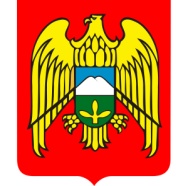   ГЛАВА МЕСТНОЙ АДМИНИСТРАЦИИ ГОРОДСКОГО ПОСЕЛЕНИЯЗАЛУКОКОАЖЕ ЗОЛЬСКОГО МУНИЦИПАЛЬНОГО РАЙОНАКАБАРДИНО-БАЛКАРСКОЙ РЕСПУБЛИКИ              КЪЭБЭРДЕЙ-БАЛЪКЪЭР РЕСПУБЛИКЭМ И ДЗЭЛЫКЪУЭ МУНИЦИПАЛЬНЭ КУЕЙМ ЩЫЩ ДЗЭЛЫКЪУЭКЪУАЖЭ КЪАЛЭ ЖЫЛАГЪУЭМ И Щ1ЫП1Э АДМИНИСТРАЦЭМ И 1ЭТАЩХБЭКЪАБАРТЫ-МАЛКЪАР РЕСПУБЛИКАНЫ ЗОЛЬСК  МУНИЦИПАЛЬНЫЙ                        РАЙОНУНУ ЗАЛУКОКОАЖЕ ШАХАР ПОСЕЛЕНИЯСЫНЫ ЖЕР-ЖЕРЛИАДМИНИСТРАЦИЯНЫ БАШЧЫСЫ                361700, Кабардино–Балкарская Республика, Зольский район п.Залукокоаже, ул.Калмыкова,20                                                                                                                                            e – mail : gpzalukokoazhe @ mail.ru                                                                                     тел. 4-15-62, факс 4-11-88  11.04.2016 г.                                                     ПОСТАНОВЛЕНИЕ №141                                                                                                   УНАФЭ №141                                                                                                   БЕГИМ  №141Об утверждении порядка организации иосуществления муниципального контроляза обеспечением сохранности автомобильныхдорог местного значения на территориигородского поселения ЗалукокоажеВ соответствии с пунктом 5 статьи 14 Федерального закона от 06.10.2003 года №131-ФЗ "Об общих принципах организации местного самоуправления в Российской Федерации", пунктом 1 статьи 13, частью 2 статьи 13.1 Федерального закона от 08.11.2007 года №257-ФЗ "Об автомобильных дорогах и дорожной деятельности в Российской Федерации и о внесении изменений в отдельные законодательные акты Российской Федерации", Федеральным законом от 10.12.1995 года №196-ФЗ "О безопасности дорожного движения", Федеральным законом от 26.12.2008 года №294-ФЗ "О защите прав юридических лиц и индивидуальных предпринимателей при осуществлении государственного контроля (надзора) и муниципального контроля", руководствуясь Уставом городского поселения Залукокоаже  П О С Т А Н О В Л Я Ю:1. Утвердить порядок осуществления муниципального контроля за обеспечением сохранности автомобильных дорог местного значения на территории городского поселения Залукокоаже (приложение).2. Обнародовать настоящее постановление  в соответствии с Порядком опубликования (обнародования) муниципальных правовых актов органов местного самоуправления городского поселения Залукокоаже Зольского муниципального района  Кабардино – Балкарской Республики.3. Настоящее Постановление вступает в силу с момента его официального опубликования. 4.  Контроль за исполнением настоящего Постановления оставляю за собой. Глава  местной  администрации                                                                                                                                                                                                               г.п. Залукокоаже                                                                                     П.А. БжаховПриложениек Постановлениюместной администрации                               городского поселения Залукокоажеот 11.04.2016 г. №141ПОРЯДОКОСУЩЕСТВЛЕНИЯ МУНИЦИПАЛЬНОГО КОНТРОЛЯ ЗА ОБЕСПЕЧЕНИЕМСОХРАННОСТИ АВТОМОБИЛЬНЫХ ДОРОГ МЕСТНОГО ЗНАЧЕНИЯНА ТЕРРИТОРИИ ГОРОДСКОГО ПОСЕЛЕНИЯ ЗАЛУКОКОАЖЕ1. Общие положения1.1. Настоящее Положение (далее - Положение) разработано в соответствии с пунктом 5 статьи 14 Федерального закона от 06.10.2003 N 131-ФЗ "Об общих принципах организации местного самоуправления в Российской Федерации", пунктом 1 статьи 13, частью 2 статьи 13.1 Федерального закона от 08.11.2007 N 257-ФЗ "Об автомобильных дорогах и дорожной деятельности в Российской Федерации и о внесении изменений в отдельные законодательные акты Российской Федерации", Федеральным законом от 10.12.1995 N 196-ФЗ "О безопасности дорожного движения", Федеральным законом от 26.12.2008 N 294-ФЗ "О защите прав юридических лиц и индивидуальных предпринимателей при осуществлении государственного контроля (надзора) и муниципального контроля", Уставом городского поселения Залукокоаже и предусматривает порядок организации комплекса мероприятий по осуществлению местной администрацией городского поселения Залукокоаже (далее - Администрация) полномочий по муниципальному контролю за обеспечением сохранности автомобильных дорог местного значения на территории городского поселения Залукокоаже (далее - Дороги): определяет цель и задачи муниципального контроля за обеспечением сохранности автомобильных дорог местного значения на территории городского поселения Залукокоаже (далее - Контроль), устанавливает права, обязанности и ответственность лиц, осуществляющих Контроль.2. Органы и должностные лица, уполномоченные  на осуществление Контроля2.1. Органом местного самоуправления, уполномоченным на осуществление Контроля на территории городского поселения Залукокоаже, является Администрация.2.2. Перечень должностных лиц, уполномоченных на осуществление Контроля (далее - Должностные лица), определяется распоряжением Администрации городского поселения Залукокоаже об утверждении перечня Должностных лиц, уполномоченных осуществлять муниципальный контроль  (приложение 3).         3. Полномочия органа, осуществляющего Контроль за обеспечением сохранности   автомобильных дорог3.1. К мероприятиям, направленным на обеспечение сохранности автомобильных дорог (далее - мероприятия), относятся:3.1.1. Проверка соблюдения требований технических условий по размещению объектов, предназначенных для осуществления дорожной деятельности, объектов дорожного сервиса, рекламных конструкций и других объектов в полосе отвода и придорожной полосе автомобильных дорог;3.1.2. Проверка соблюдения пользователями автомобильных дорог, лицами, осуществляющими деятельность в пределах полос отвода и придорожных полос, правил использования полос отвода и придорожных полос, а также обязанностей при использовании автомобильных дорог в части недопущения повреждения автомобильных дорог и их элементов;3.1.3. Проверка соблюдения весовых и габаритных параметров транспортных средств при движении по автомобильным дорогам, включая периоды временного ограничения движения транспортных средств.3.2. Мероприятия проводятся в отношении следующих объектов:3.2.1. Автомобильных дорог;3.2.2. Зданий, сооружений и иных объектов дорожного сервиса, расположенных на придорожных полосах автомобильных дорог;3.2.3. Рекламных конструкций, расположенных в полосе отвода и придорожных полосах автомобильных дорог;3.2.4. Полос отвода и придорожных полос автомобильных дорог;3.3. Субъектами, в отношении которых проводятся мероприятия, являются:3.3.1. Владельцы объектов дорожного сервиса;3.3.2. Организации, осуществляющие работы в полосе отвода автомобильных дорог и придорожной полосе;3.3.3. Пользователи автомобильных дорог.4. Формы осуществления Контроля за обеспечением сохранностиавтомобильных дорог4.1. Мероприятия осуществляются путем проведения плановых проверок, утвержденных администрацией городского поселения на текущий год, и внеплановых проверок.4.2. Плановые проверки проводятся в отношении объектов, указанных в пункте настоящего Порядка, в целях соблюдения требований, указанных в пункте 1 настоящего Порядка, не чаще чем один раз в три года.4.3. Проверка проводится на основании распоряжения (приложение 1) администрации городского поселения. В распоряжении о проведении проверки указываются:4.3.1. Наименование местной администрации городского поселения, проводящей проверку;4.3.2. Фамилия, имя, отчество, должность Должностного лица или Должностных лиц, уполномоченных на проведение проверки, а также привлекаемых к проведению проверки экспертов, представителей экспертных организаций;4.3.3. Наименование юридического лица или фамилия, имя, отчество индивидуального предпринимателя, в отношении которого проводится проверка;4.3.4. Цели, задачи, предмет проверки и срок ее проведения;4.3.5. Правовые основания проведения проверки, в том числе подлежащие проверке обязательные требования и требования, установленные нормативными правовыми актами;4.3.6. Перечень вопросов, необходимых для достижения целей и задач проведения проверки;4.3.7. Перечень документов, представление которых юридическим лицом, индивидуальным предпринимателем необходимо для достижения целей и задач проведения проверки;4.3.8. Даты начала и окончания проведения проверки.4.4. Внеплановые проверки проводятся в случаях:4.4.1. Истечения срока исполнения юридическим лицом, индивидуальным предпринимателем ранее выданного предписания об устранении выявленного нарушения обязательных требований и (или) требований, установленных муниципальными правовыми актами;4.4.2. Поступления в органы муниципального контроля обращений и заявлений граждан, в том числе индивидуальных предпринимателей, юридических лиц, информации от органов государственной власти, органов местного самоуправления, из средств массовой информации о следующих фактах:а) возникновение угрозы причинения вреда жизни, здоровью граждан, вреда животным, растениям, окружающей среде, объектам культурного наследия (памятникам истории и культуры) народов Российской Федерации, безопасности государства, а также угрозы чрезвычайных ситуаций природного и техногенного характера;б) причинение вреда жизни, здоровью граждан, вреда животным, растениям, окружающей среде, объектам культурного наследия (памятникам истории и культуры) народов Российской Федерации, безопасности государства, а также возникновение чрезвычайных ситуаций природного и техногенного характера;в) нарушение прав потребителей (в случае обращения граждан, права которых нарушены);4.4.3. Приказ (распоряжение) руководителя органа государственного контроля (надзора), изданный в соответствии с поручениями Президента Российской Федерации, Правительства Российской Федерации и на основании требования прокурора о проведении внеплановой проверки в рамках надзора за исполнением законов по поступившим в органы прокуратуры материалам и обращениям.4.5. При проведении плановой проверки субъекты, в отношении которых она проводится, должны быть уведомлены об этом местной администрацией городского поселения не позднее чем в течение трех рабочих дней до начала ее проведения.4.6. Заверенная копия распоряжения о проведении мероприятия вручается Должностным лицом, осуществляющим проверку, под роспись руководителю или иному уполномоченному лицу проверяемой организации или владельцу объекта дорожного сервиса.4.7. Проверка проводится в присутствии руководителя или уполномоченных представителей проверяемой организации, владельца (представителей владельца) объектов дорожного сервиса.4.8. Руководитель, иное Должностное лицо или уполномоченный представитель юридического лица, индивидуальный предприниматель, его уполномоченный представитель обязаны предоставить должностным лицам администрации городского поселения, проводящим проверку, возможность ознакомиться с документами, связанными с целями, задачами и предметом проверки, а также обеспечить доступ проводящих проверку Должностных лиц и участвующих в проведении проверки экспертов, представителей экспертных организаций на территорию, в используемые юридическим лицом, индивидуальным предпринимателем при осуществлении деятельности здания, строения, сооружения, помещения.5. Порядок оформления результатов Контроля за обеспечениемсохранности автомобильных дорог5.1. По результатам проведения проверки Должностными лицами составляется акт (приложение 2) проверки в двух экземплярах, а при выявлении административного правонарушения - в трех экземплярах, один из которых вручается под роспись проверяемой организации, владельцу (представителю владельца) объекта дорожного сервиса.5.2. При выявлении признаков составов административных правонарушений Должностные лица, проводившие проверку, обязаны в пятидневный срок с момента подписания акта проверки направить третий экземпляр акта проверки в органы, уполномоченные осуществлять процессуальные действия в отношении субъектов проверки, совершивших административные правонарушения, в соответствии с законодательством об административных нарушениях.6. Права, обязанности и ответственность Должностных лиц,осуществляющих Контроль за обеспечением сохранностиавтомобильных дорог6.1. Должностные лица местной администрации городского поселения Залукокоаже  имеют право:6.1.1. Посещать при предъявлении служебного удостоверения и распоряжения местной администрации городского поселения организации, осуществляющие работы в полосе отвода автомобильных дорог и придорожной полосе, объекты дорожного сервиса;6.1.2. Привлекать в установленном порядке специалистов для проведения обследований, экспертиз;6.1.3. Безвозмездно получать сведения и материалы о состоянии, использовании и содержании автомобильных дорог, необходимые для осуществления Контроля;6.1.4. Обращаться в органы внутренних дел за содействием в предотвращении или пресечении действий, препятствующих осуществлению Контроля за обеспечением сохранности автомобильных дорог, а также в установлении (выявлении) лиц, виновных в нарушении законодательства Российской Федерации;6.2. Должностные лица администрации городского поселения обязаны:6.2.1. При проведении Контроля за обеспечением сохранности автомобильных дорог руководствоваться законодательством Российской Федерации, регламентом проведения проверок при осуществлении Контроля за обеспечением сохранности автомобильных дорог местного значения городского поселения Залукокоаже, утвержденным  местной администрацией городского поселения, настоящим Порядком;6.2.2. Не препятствовать представителям юридического лица, индивидуальному предпринимателю или гражданину присутствовать при проведении проверки, давать разъяснения по вопросам, относящимся к предмету проверки;6.2.3. Представлять должностным лицам юридического лица, индивидуальному предпринимателю или гражданам либо их представителям, присутствующим при проведении проверки, относящуюся к предмету проверки необходимую информацию и документы;6.2.4. Принимать меры, обеспечивающие эффективное целевое использование владельцами объектов дорожного сервиса;6.2.5. В случае выявления нарушения в трехдневный срок с момента утверждения акта проверки направлять в органы, уполномоченные привлекать к административной ответственности, объективные, достоверные и качественные материалы по результатам проведенных проверок для принятия мер административного воздействия;6.2.6. Оперативно рассматривать поступившие заявления и сообщения о нарушениях законодательства Российской Федерации;6.2.7. Проводить профилактическую работу по устранению причин и обстоятельств, способствующих совершению правонарушений в области пользования автомобильными дорогами;6.2.8. Соблюдать сроки проведения проверок;6.2.9. Осуществлять запись о проведенной проверке в журнале учета проверок.6.3. При проведении проверки должностные лица местной администрации городского поселения не вправе:6.3.1. Проверять выполнение обязательных требований и требований, установленных муниципальными правовыми актами, если такие требования не относятся к полномочиям администрации городского поселения, от имени которых действуют эти Должностные лица;6.3.2. Осуществлять плановую или внеплановую выездную проверку в случае отсутствия при ее проведении руководителя, иного Должностного лица или уполномоченного представителя юридического лица, индивидуального предпринимателя, его уполномоченного представителя, за исключением случая проведения такой проверки по основанию, предусмотренному подпунктом "б" части 4.4.2 пункта 4 настоящего Порядка;6.3.3. Требовать представления документов, информации, проб обследования объектов окружающей среды и объектов производственной среды, если они не являются объектами проверки или не относятся к предмету проверки, а также изымать оригиналы таких документов;6.3.4. Распространять информацию, полученную в результате проведения проверки и составляющую государственную, коммерческую, служебную, иную охраняемую законом тайну, за исключением случаев, предусмотренных законодательством Российской Федерации;6.3.5. Превышать установленные сроки проведения проверки;6.3.6. Осуществлять выдачу юридическим лицам, индивидуальным предпринимателям и гражданам предписаний или предложений о проведении за их счет мероприятий по Контролю;6.3.7. Отбирать образцы продукции, пробы обследования объектов окружающей среды и объектов производственной среды для проведения их исследований, испытаний, измерений без оформления протоколов об отборе указанных образцов, проб по установленной форме и в количестве, превышающем нормы, установленные национальными стандартами, правилами отбора образцов, проб и методами их исследований, испытаний, измерений, техническими регламентами или действующими до дня их вступления в силу иными нормативными техническими документами и правилами и методами исследований, испытаний, измерений.6.4. Должностные лица местной администрации городского поселения, осуществляющие Контроль за обеспечением сохранности автомобильных дорог, за неисполнение обязанностей, предусмотренных настоящим Порядком, в том числе за нарушение прав и законных интересов юридических лиц и граждан при проведении проверок, несут ответственность в соответствии с законодательством Российской Федерации.                                                                                                              Приложение 1                                                                                                             к Постановлению                                                                                                             местной администрациигородского поселения Залукокоаже                                                                                                              от 11.04.2016 г. №141        местная  администрациягородского поселения ЗалукокоажеРАСПОРЯЖЕНИЕот _____________ 2016 года   № _______О проведении _______________________________________________(плановой/внеплановой, документальной/выездной)проверки юридического лица, индивидуального предпринимателя1. Провести проверку в отношении ___________________________________________________________________________________________________________(полное и (в случае, если имеется) сокращенное наименования, в томчисле фирменное наименование юридического лица, фамилия, имя и (в случае,если имеется) отчество индивидуального предпринимателя)2. Назначить лицом(ами), уполномоченным(ми) на проведение проверки: __________________________________________________________________________(фамилия, имя, отчество (в случае, если имеется), должностьдолжностного лица (должностных лиц), уполномоченного(ых) на проведениепроверки)3. Привлечь к проведению проверки в качестве экспертов представителейэкспертных организаций следующих лиц:____________________________________________________________________(фамилии, имена, отчества (в случае, если имеется), должностипривлекаемых к проведению проверки экспертов, представителей экспертныхорганизаций)4. Установить, что:настоящая проверка проводится с целью: ________________________________При установлении целей проводимой проверки указывается следующаяинформация:а) в случае проведения плановой проверки:- ссылка на ежегодный план проведения плановых проверок с указаниемспособа его доведения до сведения заинтересованных лиц;б) в случае проведения внеплановой выездной проверки:- ссылка на реквизиты ранее выданного проверяемому лицу предписания обустранении выявленного нарушения, срок для исполнения которого истек;- ссылка на реквизиты обращений и заявлений, поступивших в проверяющийорган; краткое изложение информации о фактах причинения вреда жизни,здоровью граждан, вреда животным, растениям, окружающей среде, безопасностигосударства или возникновения реальной угрозы причинения такого вреда,возникновения чрезвычайных ситуаций природного и техногенного характера илиих угрозы; реквизиты и краткое изложение информации из заявления гражданинао факте нарушения его прав, предоставленных законодательством РоссийскойФедерации о правах потребителей;в) в случае проведения внеплановой выездной проверки, котораяназначается в отношении субъекта малого и среднего предпринимательства иподлежит согласованию с органами прокуратуры, но в целях принятиянеотложных мер должна быть проведена незамедлительно в связи с причинениемвреда либо нарушением проверяемых требований, если такое причинение вредалибо нарушение требований обнаружено непосредственно в момент егосовершения:- ссылка на прилагаемую копию документа (рапорта, докладной записки ит.п.), представленного должностным лицом, обнаружившим нарушение;- задачами настоящей проверки являются: ________________________________5. Предметом настоящей проверки является (отметить нужное): ___________- соблюдение обязательных требований или требований, установленныхмуниципальными правовыми актами городского поселения Залукокоаже;- соответствие сведений, содержащихся в уведомлении о началеосуществления отдельных видов предпринимательской деятельности,обязательным требованиям;- выполнение предписаний органа муниципального контроля;- проведение мероприятий:по предотвращению причинения вреда жизни, здоровью граждан, вредаживотным, растениям, окружающей среде;по предупреждению возникновения чрезвычайных ситуаций природного итехногенного характера;по обеспечению безопасности государства;по ликвидации последствий причинения такого вреда.6. Проверку провести в период с "__" ___ 20__ г. по "_"____ 20__г. включительно.7. Правовые основания проведения проверки: ____________________________________________________________________________________________________(ссылка на положение нормативного правового акта, в соответствии скоторым осуществляется проверка; ссылка на положения (нормативных) правовыхактов, устанавливающих требования, которые являются предметом проверки)8. В процессе проверки провести следующие мероприятия по контролю,необходимые для достижения целей и задач проведения проверки _____________________________________________________________________9. Перечень административных регламентов проведения мероприятий поконтролю (при их наличии), необходимых для проведения проверки: ________________________________________________________________________________(с указанием их наименований, содержания, дат составления)_____________________________________________________________________(должность, фамилия, инициалы руководителя, заместителя руководителяоргана муниципального контроля, издавшего приказ о проведении проверки)_____________________________________________________________________(подпись, заверенная печатью)______________________________________________________________________(фамилия, имя, отчество (в случае, если имеется) и должностьДолжностного лица, непосредственно подготовившего проект приказа, контактный телефон)                                                                                                               приложение 2                                                                                                             к Постановлению                                                                                                             местной администрациигородского поселения Залукокоаже                                                                                                              от 00.00.2016 г. №(место составления акта)      "___" _________ 20__ г.г. ____________________ (дата составления акта)________________________(время составления акта)                                                         Акт проверкиорганом муниципального контроля юридического лица, индивидуального предпринимателя№ _______"____"___________20___г.                                                                                                    по адресу: ____________________________________                                        (место проведения проверки)На основании: ______________________________________________________________________(вид документа с указанием реквизитов (номер, дата), фамилии, имени,отчества (в случае, если имеется), должности руководителя, заместителяруководителя органа муниципального контроля, издавшего распоряжение опроведении проверки)была проведена проверка в отношении:______________________________________________________________________(полное и (в случае, если имеется) сокращенное наименования, в томчисле фирменное наименование юридического лица, фамилия, имя и (в случае,если имеется) отчество индивидуального предпринимателя)Продолжительность проверки: ___________________________________________Акт составлен: _______________________________________________________                                                    (наименование органа муниципального контроля)С копией распоряжения о проведении проверки ознакомлен:                               (заполняется при проведении выездной проверки): _____________________________________________________________________                                                                                                            приложение 3                                                                                                             к Постановлению                                                                                                             местной администрациигородского поселения Залукокоаже                                                                                                              от 00.00.2016 г. №Местная  администрациягородского поселения ЗалукокоажеРАСПОРЯЖЕНИЕот ___________ 2016 года  № Об утверждении перечня должностных лиц ,уполномоченных осуществлять  муниципальный  контроль  за  обеспечением    сохранности  автомобильных  дорог местногозначения в границах городского поселения ЗалукокоажеУтвердить перечень должностных лиц в следующем составе:1. ____________________________________________________________________2. ____________________________________________________________________Глава местной администрациигородского поселения